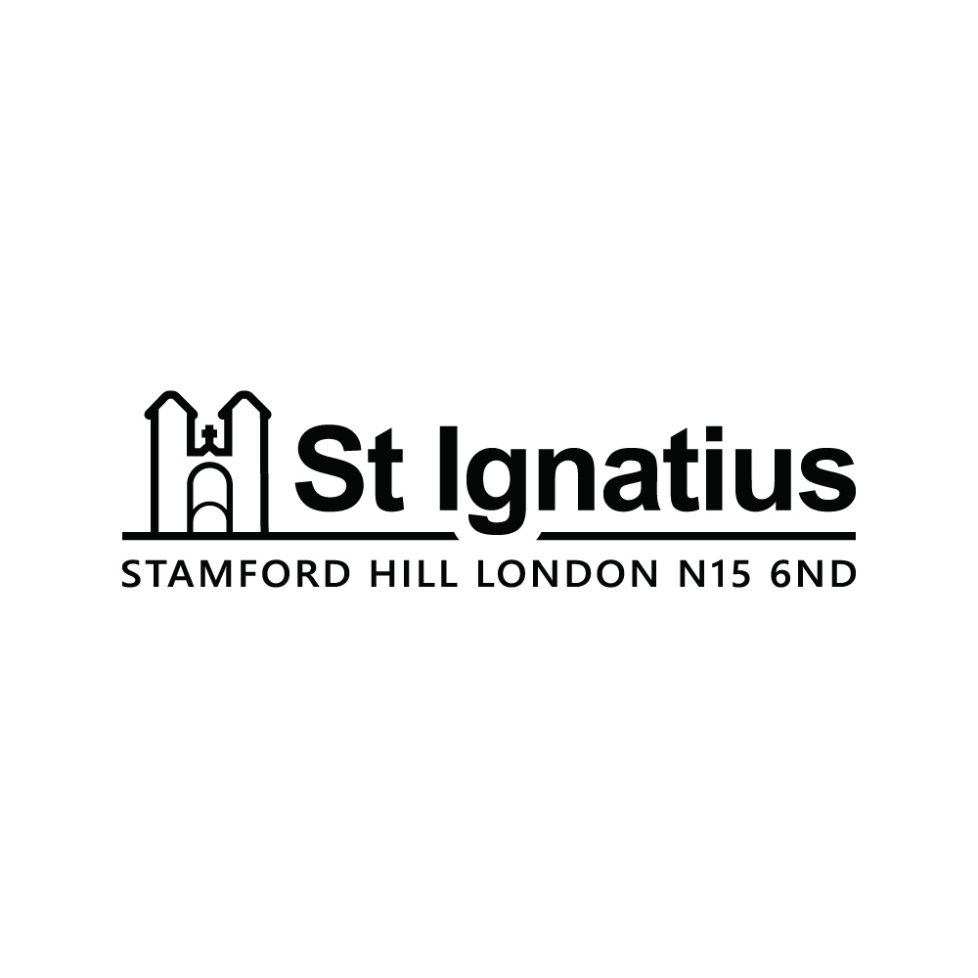 27 High Road	                                                                                      	London  N15 6ND
		Tel. 02088002121
		stamfordhill@rcdow.org.ukBAPTISM APPLICATION FORMPLEASE PRINT CLEARLY and return this form to the presbytery.Please fill in the details of the Child to be baptised:First Name:						Middle Name:
Last Name: 						Date of Birth:Please fill in the details of the Mother or Female Legal Guardian:First Name:						Middle Name:Last Name:						Maiden Name:Date of Birth:						Religion:Address:Postcode:						Telephone Number:Date of your Baptism:				Place of your Baptism:Where do you go to church:							For how long:Please fill in the details of the Father or Male Legal Guardian:First Name:						Middle Name:Last Name:						Date of Birth:					Religion: 						Telephone Number:Address (if different from above):Date of your Baptism:				Place of your Baptism:Where do you go to church:							For how long:PLEASE TURN OVER, TO READ AND SIGN THE PRIVACY DECLARATION AND ALSO TO PROVIDE GODPARENT DETAILS.GODPARENTS:All Godparents need to have been baptised.
ONE Godparent must be a practising Roman Catholic and who has been Confirmed(Confirmed Catholic) _____________________________________________________2._______________________________________________________ Form revised: 07/07/19